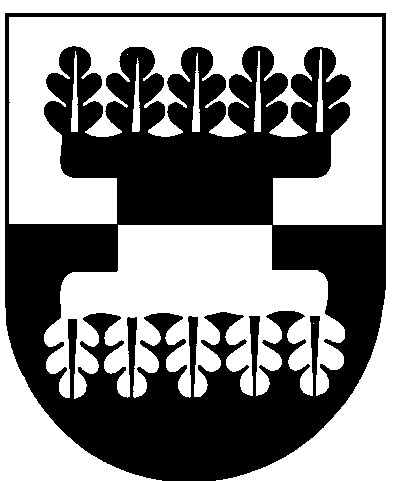 ŠILALĖS RAJONOSAVIVALDYBĖSADMINISTRACIJOS DIREKTORIUSĮSAKYMASDĖL LIETUVOS KAIMO PLĖTROS 2014–2020 METŲ PROGRAMOS PRIEMONĖS „RIZIKOS VALDYMAS“ VEIKLOS SRITIES „PASĖLIŲ, GYVŪNŲ IR AUGALŲ DRAUDIMO ĮMOKOS“, SUSIJUSIOS SU ŪKINIŲ GYVŪNŲ DRAUDIMO ĮMOKŲ KOMPENSAVIMU, PROCEDŪROS APRAŠO TVIRTINIMO2018 m. rugpjūčio 22 d. Nr.DĮV-929 ŠilalėVadovaudamasis Lietuvos Respublikos vietos savivaldos įstatymo 7 straipsnio 29 punktu, 18 straipsnio 1 dalimi, 29 straipsnio 8 dalies 2 punktu, Lietuvos Respublikos Vyriausybės 2014 m. liepos 22 d. nutarimo Nr. 722 „Dėl Valstybės institucijų ir įstaigų, savivaldybių ir kitų juridinių asmenų, atsakingų už Lietuvos kaimo plėtros 2014–2020 metų programos įgyvendinimą, paskyrimo“ 3.2.1 papunkčiu, Lietuvos Respublikos žemės ūkio ministro 2015 m. gruodžio 31 d. įsakymu Nr. 3D-971 „Dėl Lietuvos kaimo plėtros 2014–2020 metų programos priemonės „Rizikos valdymas“ veiklos srities „Pasėlių, gyvūnų ir augalų draudimo įmokos“, susijusios su ūkinių gyvūnų draudimo įmokų kompensavimu, įgyvendinimo taisyklių patvirtinimo“ ir atsižvelgdamas į Nacionalinės mokėjimo agentūros prie Žemės ūkio ministerijos 2018 m. liepos 24 d. raštą Nr. BR6-9760 „Dėl informacijos pateikimo“:1. T v i r t i n u  Lietuvos kaimo plėtros 2014–2020 metų programos priemonės „Rizikos valdymas“ veiklos srities „Pasėlių, gyvūnų ir augalų draudimo įmokos“, susijusios su ūkinių gyvūnų draudimo įmokų kompensavimu, procedūros aprašą (toliau – Procedūros aprašas) (pridedama).2. N u r o d a u, jog Procedūros aprašo nuostatos taikomos paraiškoms, pateiktos po 2018 m. liepos 6 d., taip pat paraiškoms, pateiktoms iki 2018 m. liepos 6 d., jei galutiniai sprendimai dėl paramos mokėjimo nebuvo priimti, taip pat, nuostatos, susijusios su avanso apskaičiavimu ir išmokėjimu, įsigalioja 2018 m. spalio 1 d. ir taikomos po šios datos pateiktoms paraiškoms.3. P r i p a ž į s t u  netekusiu galios Šilalės rajono savivaldybės administracijos direktoriaus 2017 m. balandžio 28 d. įsakymą Nr. DĮV-518 „Dėl Lietuvos kaimo plėtros 2014-2020 metų programos priemonės „Rizikos valdymas“ veiklos srities „Pasėlių, gyvūnų ir augalų draudimo įmokos“, susijusios su ūkinių gyvūnų draudimo įmokų kompensavimu, procedūros Šilalės rajono savivaldybėje aprašo tvirtinimo“.4. P a v e d u  paskelbti šį įsakymą Šilalės rajono savivaldybės interneto svetainėje www.silale.lt.Šis įsakymas gali būti skundžiamas Lietuvos Respublikos administracinių bylų teisenos įstatymo nustatyta tvarka Lietuvos administracinių ginčų komisijos Klaipėdos apygardos skyriui (H. Manto g. 37, 92236 Klaipėda) arba Regionų apygardos administracinio teismo Klaipėdos rūmams (Galinio Pylimo g. 9, 91230 Klaipėda) per vieną mėnesį nuo šio įsakymo paskelbimo dienos.       Administracijos direktorius 			   Raimundas Vatiekus